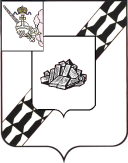 АДМИНИСТРАЦИЯ УСТЮЖЕНСКОГО МУНИЦИПАЛЬНОГО РАЙОНАПОСТАНОВЛЕНИЕот ______________№_________	      г. УстюжнаО районном запасе материально-технических, продовольственных, медицинских и иных средств для обеспечения мероприятийгражданской обороныВ соответствии с Федеральным законом от 12.02.1998 № 28-ФЗ «О гражданской обороне» (с последующими изменениями), от 06.10.2003 № 131-ФЗ «Об общих принципах организации местного самоуправления в Российской Федерации» (с последующими изменениями), постановлением Правительства Российской Федерации от 27.04.2000 № 379 «О накоплении, хранении и использовании в целях гражданской обороны запасов материально-технических, продовольственных, медицинских и иных средств» (с последующими изменениями), постановлением Правительства Вологодской области от 08.11.2010 № 1285 «О создании запасов для обеспечения мероприятий гражданской обороны» (с последующими изменениями), на основании статьи 35 Устава Устюженского муниципального районаадминистрация района ПОСТАНОВЛЯЕТ:Утвердить:1.1. Положение о районном запасе материально-технических, продовольственных, медицинских и иных средств для обеспечения мероприятий гражданской обороны (приложение 1);1.2. Перечень структурных подразделений и отраслевых (функциональных) органов администрации Устюженского муниципального района и организаций Устюженского муниципального района, создающих районный запас материально – технических, продовольственных, медицинских и иных средств для обеспечения мероприятий гражданской обороны (приложение 2).2. Рекомендовать руководителям организаций, расположенных на территории Устюженского муниципального района, организовать работу по созданию, накоплению, хранению и использованию запасов материально-технических, продовольственных, медицинских и иных средств для обеспечения мероприятий  гражданской обороны.3. Контроль за выполнением постановления возложить на отдел мобилизационной подготовки, ГО и ЧС администрации района (Васильев В.Н.)4. Опубликовать настоящее постановление в информационном бюллетене «Информационный вестник Устюженского муниципального района» и разместить на официальном сайте Устюженского муниципального районаРуководитель администрации Устюженскогомуниципального района                                                                 Е.А. Капралов                                                                                            Приложение 1                                                                            к постановлению администрации                                                                           Устюженского муниципального района                                                                      от «__» ________________ № ____Положениео районном запасе материально-технических, продовольственных, медицинских и иных средств для обеспечения мероприятий гражданской обороны(далее – Положение)1. Общие положения1.1. Настоящее Положение разработано в соответствии с Федеральными законами от 12.02.1998 № 28-ФЗ «О гражданской обороне» (с последующими изменениями), от 06.10.2003 № 131-ФЗ «Об общих принципах организации местного самоуправления в Российской Федерации» (с последующими изменениями), постановления Правительства Российской Федерации от 27.04.2000 № 379 «О накоплении, хранении и использовании в целях гражданской обороны запасов материально-технических, продовольственных, медицинских и иных средств» (с последующими изменениями), постановлением Правительства Вологодской области от 08.11.2010 № 1285 «О создании запасов для обеспечения мероприятий гражданской обороны» (с последующими изменениями), методическими рекомендациями МЧС России от 23.05.2017 № 2-4-71-24-11; определяет порядок создания, накопления, хранения, использования и восполнения районного запаса материально-технических, продовольственных, медицинских и иных средств для обеспечения мероприятий гражданской обороны (далее - запасы).1.2. Запасы предназначены для первоочередного жизнеобеспечения населения Устюженского муниципального района, пострадавшего при военных конфликтах или вследствие этих конфликтов, а также при чрезвычайных ситуациях природного и техногенного характера, оснащения аварийно-спасательной службы, спасательных служб и нештатных формирований по обеспечению выполнения мероприятий по гражданской обороне при проведении аварийно-спасательных и других неотложных работ в случае возникновения опасностей при военных конфликтах или вследствие этих конфликтов, а также при чрезвычайных ситуациях природного и техногенного характера на территории Устюженского муниципального района.Запасы материально-технических средств включают в себя специальную и автотранспортную технику, средства малой механизации, приборы, средства связи, оборудование и другие средства, предусмотренные табелями оснащения аварийно-спасательной службы, спасательных служб гражданской обороны Устюженского муниципального района и нештатных формирований по обеспечению выполнения мероприятий по гражданской обороне.Запасы продовольственных средств включают в себя крупы, муку, мясные, рыбные и растительные консервы, соль, сахар, чай и другие продукты согласно нормам обеспечения продовольствием на одного человека в сутки (приложение 1 к Положению).Запасы медицинских средств включают в себя лекарственные препараты и медицинские изделия.Запасы иных средств включают в себя вещевое имущество, средства связи и оповещения, средства радиационной, химической и биологической защиты, средства радиационной, химической и биологической разведки и радиационного контроля, отдельные виды топлива, спички, табачные изделия, свечи и другие средства.1.3. Руководители структурных подразделений и отраслевых (функциональных) органов администрации Устюженского муниципального района и организаций, указанных в Перечне структурных подразделений и отраслевых (функциональных) органов администрации Устюженского муниципального района и организаций, создающих районный запас материально-технических, продовольственных, медицинских и иных средств для обеспечения мероприятий гражданской обороны (далее - структурные подразделения администрации района и организации), определяют номенклатуру и объемы создаваемых запасов исходя из их потребности, создают и содержат их, а также осуществляют контроль за их использованием.1.4. Созданные запасы хранятся в условиях, отвечающих установленным требованиям по обеспечению их сохранности. Складские помещения (места хранения), используемые для хранения запасов, должны удовлетворять требованиям, установленным законодательством Российской Федерации, и нормативной технической документации (стандартам, техническим условиям). Условия хранения лекарственных препаратов и медицинских изделий должны соответствовать установленным их производителями требованиям по температуре, влажности, защите от света, а также санитарным нормам и правилам, которыми устанавливаются требования к хранению.1.5. Отдел мобилизационной подготовки, ГО и ЧС  администрации района осуществляет организационно-методическое руководство и контроль за накоплением, хранением и использованием запасов, создаваемых структурными подразделениями администрации района и организациями.1.6. Финансирование накопления, хранения, использования, освежения запасов, содержания, ремонта, аренды и охраны складов (мест хранения), оплата работ, связанных с перемещением, консервацией, проведением лабораторных испытаний и технических проверок запасов, освежением индикаторных трубок и элементов питания, приобретением средств малой механизации, а также оплата труда соответствующего персонала осуществляется в соответствии с законодательством Российской Федерации.1.7. Ежегодно работники организаций, уполномоченные на решение задач в области гражданской обороны, предупреждения и ликвидации чрезвычайных ситуаций, обобщают информацию о номенклатуре и количестве материально-технических, продовольственных, медицинских средств, в том числе средств индивидуальной защиты и медицинских средств индивидуальной защиты, приборов радиационной, химической, биологической разведки и контроля в запасах, разрабатывают предложения по созданию, накоплению, хранению и освежению запасов.2. Порядок определения номенклатуры и объемов создаваемых запасов материально-технических, продовольственных, медицинских и иных средств для обеспечения мероприятий гражданской обороны (далее - номенклатура и объемы запасов)2.1. При определении номенклатуры и объемов запасов учитываются имеющиеся материальные ресурсы, накопленные для ликвидации чрезвычайных ситуаций природного и техногенного характера.2.2. Номенклатура и объем запасов определяются руководителями структурных подразделений администрации  района и организаций в соответствии с Планом гражданской обороны и защиты населения Устюженского муниципального района.2.3. Номенклатура и объемы запасов определяются создающими их структурными подразделениями администрации  района и организациями исходя из:возможного характера военных конфликтов на территории Устюженского муниципального района;величины вероятного ущерба объектам экономики и инфраструктуры от военных конфликтов, а также от чрезвычайных ситуаций природного и техногенного характера на территории Устюженского муниципального района;потребности в запасах в соответствии с Планом гражданской обороны и защиты населения Устюженского муниципального района;норм минимально необходимой достаточности запасов;природных, социально-экономических, физико-географических и иных особенностей территории Устюженского муниципального района.2.4. Номенклатура и объемы создаваемых запасов включают:в районах возможного катастрофического затопления - индивидуальные спасательные средства (спасательные жилеты, спасательные круги), лодки, медицинские средства (комплекты индивидуальные медицинские гражданской защиты и санитарные сумки с укладками для оказания первой помощи, носилки медицинские мягкие бескаркасные огнестойкие (огнезащитные), инженерное имущество и аварийно-спасательный инструмент, средства связи, вещевое имущество, автомобильную и специальную технику и другие средства (приложение 2 к Положению); в районах возможного химического и биологического заражения - средства индивидуальной защиты органов дыхания (противогазы, респираторы, самоспасатели фильтрующие и другие) и кожи (костюмы защитные облегченные, костюм врача-инфекциониста и другие средства), медицинские средства (комплекты индивидуальные медицинские гражданской защиты, санитарные сумки, средства профилактики и терапии поражений опасными химическими веществами и биологическими агентами, носилки медицинские мягкие бескаркасные огнестойкие (огнезащитные), индивидуальные противохимические пакеты и другие средства), средства химической и биологической (бактериологической) разведки и контроля, средства специальной обработки (дегазации, дезактивации и дезинфекции), средства связи, вещевое имущество, антидоты и другие средства;в районах возможного радиоактивного загрязнения - средства индивидуальной защиты органов дыхания (противогазы, респираторы от газов (паров) радиоактивных веществ и радиоактивных аэрозолей) и кожи (костюмы защитные), медицинские средства (комплекты индивидуальные медицинские гражданской защиты, санитарные сумки, комплекты и наборы противоожоговые, медицинские средства ослабления воздействия ионизирующего излучения и радиоактивных веществ, носилки медицинские мягкие бескаркасные огнестойкие (огнезащитные), средства радиационной разведки и контроля, средства специальной обработки (дезактивации), средства связи, вещевое имущество, радиопротекторы и иные средства;в районах вероятного возникновения очагов и зон пожаров - средства индивидуальной защиты органов дыхания (противогазы фильтрующие и самоспасатели с защитой от монооксида углерода, противогазы изолирующие на сжатом воздухе), медицинские средства (комплекты индивидуальные медицинские гражданской защиты, санитарные сумки, комплекты и наборы противоожоговые, медицинские средства профилактики и терапии поражения продуктами горения, носилки медицинские мягкие бескаркасные огнестойкие (огнезащитные), инженерное имущество и аварийно-спасательный инструмент, средства связи, пожарное имущество, вещевое имущество, запасы средств тушения пожара, емкости для воды, медикаменты и другие средства (приложение 3 к Положению).Для населения Устюженского муниципального района для каждой из указанных выше зон опасностей создаются запасы продуктов питания.2.5. При определении номенклатуры и объемов запасов, создаваемых  структурными подразделениями администрации района и организациями, учитываются имеющиеся материальные ресурсы, накопленные исходя из их потребности:на военное время;для ликвидации чрезвычайных ситуаций природного и техногенного характера, в том числе крупномасштабных;для минимизации и (или) ликвидации последствий террористических актов с применением радиационных, химических и биологически опасных веществ и крупномасштабных чрезвычайных ситуаций.Номенклатура и объем запасов в целях решения следующих задач гражданской обороны включает в себя средства на:проведение мероприятий по световой маскировке и другим видам маскировки;срочное захоронение трупов в военное время;эвакуацию населения, материальных и культурных ценностей в безопасные районы и обеспечение устойчивости функционирования организаций, необходимых для выживания населения при военных конфликтах или вследствие этих конфликтов, а также при чрезвычайных ситуациях природного и техногенного характера.2.6. Номенклатура медицинских средств включает только зарегистрированные на территории Российской Федерации лекарственные препараты и медицинские изделия, а для детей предусматривает лекарственные препараты в детских дозировках.2.7. При расчетах потребных объемов материальных средств для населения Устюженского муниципального района учитывается количество детей дошкольного возраста, обучающихся и неработающего населения, проживающего на территории Устюженского муниципального района. Необходимый объем запасов медицинских средств индивидуальной защиты определяется руководителем создающей организации с учетом возрастных категорий населения, подлежащего обеспечению, и прогнозируемой длительности пребывания населения в зонах опасного загрязнения (заражения).2.8. Материально-технические средства для строительства защитных сооружений, в том числе быстровозводимых убежищ, выделяются в соответствии с мобилизационным планом экономики Устюженского муниципального района.2.9. Структурные подразделения администрации района и организации на основе вариантов возможного развития обстановки в мирное и военное время прогнозируют и рассчитывают количество населения, которое может быть подвергнуто опасностям, возникающим при военных конфликтах или вследствие этих конфликтов, при возникновении чрезвычайных ситуаций и для которого необходима та или иная защита и (или) вид обеспечения.2.10. Выбор конкретной марки (модели) средств индивидуальной защиты, медицинских средств и продовольствия для создания запасов осуществляется по результатам прогнозирования поражающих факторов, возникающих при военных конфликтах или вследствие этих конфликтов и чрезвычайных ситуациях, развивающихся по наиболее опасным сценариям.При этом средства индивидуальной защиты должны быть сертифицированы и гарантированно исключать риск поражения человека в течение времени, необходимого для проведения первоочередных (эвакуационных) мероприятий и по возможности быть универсальными по назначению и защитным свойствам (время защитного действия при различных концентрациях радиоактивных и опасных химических веществ и биологических средств, эргономических свойств, массогабаритных характеристик, показателей надежности).Комплектация медицинских средств индивидуальной защиты - комплектов индивидуальных медицинских гражданской защиты выбирается в соответствии с приказом Министерства здравоохранения Российской Федерации от 15.02.2013 № 70н «Об утверждении требований к комплектации лекарственными препаратами и медицинскими изделиями комплекта индивидуального медицинского гражданской защиты для оказания первичной медико-санитарной помощи и первой помощи» (с последующими изменениями) и приказом Министерства Российской Федерации по делам гражданской обороны, чрезвычайным ситуациям и ликвидации последствий стихийных бедствий от 01.11.2006 № 633 «О принятии на снабжение МЧС России КИМГЗ» (с последующими изменениями) для самостоятельного выполнения назначений медицинских работников по профилактике (предупреждению или снижению тяжести последствий) поражений в мирное и военное время.2.11. Выбор конкретной марки (модели), приборов (технических средств) радиационной, химической и биологической разведки и контроля для создания запасов осуществляется с учетом выполняемых задач, области применения, предназначения и основных технических характеристик. При этом технические средства радиационной, химической и биологической разведки и контроля должны гарантированно функционировать в условиях поражающих факторов, возникающих при военных конфликтах или вследствие этих конфликтов и чрезвычайных ситуациях радиационного, химического и биологического характера. Технические средства радиационной, химической и биологической разведки и контроля должны обеспечивать (в зависимости от выполняемых задач) определение: границ зон (зоны) радиоактивного, химического и биологического заражения (загрязнения); дозы индивидуального облучения, степень заражения (загрязнения) кожных покровов людей и одежды, зданий, сооружений, техники и территорий радиоактивными, опасными химическими веществами, биологическими средствами.3. Создание, накопление, использование и хранение запасов3.1. Руководители структурных подразделений администрации  района и организации планируют в целях гражданской обороны объемы и сроки создания запасов, устанавливают номенклатуру, порядок и цели использования и восполнения запасов.3.2. Запасы создаются в соответствии с законодательством Российской Федерации.Запасы накапливаются заблаговременно в мирное время в объемах, определяемых руководителями организаций, и хранятся в условиях, отвечающих установленным требованиям по обеспечению их сохранности.Создание запасов и определение их номенклатуры и объемов исходя из потребности осуществляется:структурными подразделениями администрации  района - для первоочередного жизнеобеспечения населения Устюженского муниципального района, пострадавшего при военных конфликтах или вследствие этих конфликтов, а также при чрезвычайных ситуациях природного и техногенного характера, и оснащения аварийно-спасательной службы, спасательных служб гражданской обороны при проведении аварийно-спасательных и других неотложных работ в случае возникновения опасностей при военных конфликтах или вследствие этих конфликтов, а также при чрезвычайных ситуациях природного и техногенного характера;организациями, отнесенными к категориям по гражданской обороне, - для защиты и обеспечения персонала, находящегося в зонах возможного поражения при военных конфликтах или вследствие этих конфликтов, при чрезвычайных ситуациях природного и техногенного характера и для оснащения нештатных аварийно-спасательных формирований, нештатных формирований по обеспечению выполнения мероприятий по гражданской обороне при проведении аварийно-спасательных и других неотложных работ в случае возникновения опасностей при военных конфликтах или вследствие этих конфликтов, а также при чрезвычайных ситуациях природного и техногенного характера.Ответственность за создание, накопление, хранение, освежение и поддержание в готовности к использованию запасов возлагается на руководителей объектов, на которых размещаются запасы.3.3. Накопление по установленным нормам запасов осуществляется в мирное время путем закладки их в складские помещения (места хранения) структурных подразделений  администрации  района и организаций исходя из необходимости обеспечения имуществом наибольшей работающей смены объектов организации и формирований гражданской обороны (в пределах, утвержденных табелями положенности).Нормы содержания средств радиационной, химической и биологической защиты в запасах подразделений  администрации района определяются создающим их подразделением администрации района на основе оценки возможной обстановки, которая может сложиться в результате применения потенциальным противником обычных современных средств поражения.Нормы содержания средств радиационной, химической и биологической защиты устанавливаются:противогазы фильтрующие - в размере 105% от штатной численности персонала организации, количества детей дошкольного возраста, обучаемых и неработающего населения Устюженского муниципального района, не занятого в сфере производства и обслуживания;приборы радиационной и химической разведки, средства защиты кожи, комплекты специальной обработки, индивидуальные противохимические пакеты, дегазирующие, дезактивирующие и дезинфицирующие вещества (растворы) закладываются для обеспечения формирований гражданской обороны в соответствии с табелем их оснащения и потребности при проведении аварийно-спасательных и других неотложных работ.Нормы содержания запасов продовольствия и воды устанавливаются в защитных сооружениях гражданской обороны организаций, продолжающих свою деятельность в военное время:в убежищах и противорадиационных укрытиях - на 48 часов на всех укрываемых;в укрытиях - на 12 часов на всех укрываемых.3.4. Запасы по решению руководителя организации хранятся как в специализированных складских помещениях (складах, хранилищах), так и в специализированных местах хранения организации при соблюдении необходимых требований к их хранению.Хранение запасов осуществляется на договорной основе в других организациях при условии обеспечения их своевременной доставки по назначению.Основной задачей хранения запасов является обеспечение их количественной и качественной сохранности в течение всего периода хранения, а также обеспечение постоянной готовности к быстрой выдаче по предназначению.Выполнение основной задачи обеспечивается:правильным размещением, устройством, оборудованием, содержанием и использованием складов (специализированных складских помещений, мест хранения);тщательным приемом поступающих запасов и устранением выявленных недостатков;подготовкой запасов к хранению;созданием необходимых условий хранения для каждого вида запаса и соблюдением санитарно-гигиенических требований;постоянным наблюдением за качественным состоянием хранимых запасов и своевременным проведением мероприятий, обеспечивающих их сохранность;проведением периодических проверок запасов, условий и мест их хранения;соблюдением режима хранения запасов в соответствии с инструкциями производителей соответствующих видов запасов;правильным подбором и обучением работников специализированных складских помещений (мест хранения);организацией охраны складов и соблюдением правил пожарной безопасности;своевременной заменой и освежением запасов в соответствии с установленными производителями сроками хранения;поддержанием в исправном состоянии подъездных путей к складам (специализированным складским помещениям (местам хранения) и местам погрузки.Руководители организаций, на которых размещаются запасы, несут ответственность за их сохранность.На все виды запасов устанавливаются и доводятся в установленном порядке сроки хранения.В случае утраты или порчи запасов в результате несоблюдения необходимых условий при хранении, восполнение их производится за счет средств организации, осуществляющей создание и накопление этих материальных ресурсов.Хранение продовольственных средств осуществляется в соответствии СанПиН 2.3.2.1324-03 для скоропортящихся и особо скоропортящихся пищевых продуктов. Условия хранения должны обеспечивать пищевую ценность и безопасность их для здоровья человека.Хранение пищевых продуктов должно осуществляться в установленном порядке при соответствующих параметрах температуры, влажности и светового режима для каждого вида продукции.Количество продукции, хранящейся на складе должно определяться объемом работающего холодильного оборудования (для продуктов, требующих охлаждения) или размерами складского помещения, достаточными для обеспечения соответствующих условий хранения в течение всего срока годности данного продукта.Не допускается совместное хранение сырых продуктов и полуфабрикатов вместе с готовыми к употреблению пищевыми продуктами.В соответствии с приказом Минздравсоцразвития России от 23.08.2010         № 706н «Об утверждении Правил хранения лекарственных средств» устройство, состав, размеры площадей, эксплуатация и оборудование помещений для хранения лекарственных средств должны обеспечивать их сохранность.В помещениях для хранения запасов медицинских средств должны поддерживаться определенные температура и влажность воздуха, позволяющие обеспечить хранение лекарственных средств в соответствии с указанными на первичной и вторичной (потребительской) упаковке требованиями производителей лекарственных средств.Помещения для хранения запасов медицинских средств должны быть оборудованы кондиционерами и другим оборудованием, позволяющим обеспечить хранение лекарственных средств в соответствии с указанными на первичной и вторичной (потребительской) упаковке требованиями производителей лекарственных средств, либо помещения рекомендуется оборудовать форточками, фрамугами, вторыми решетчатыми дверьми.Помещения для хранения запасов медицинских средств должны быть обеспечены стеллажами, шкафами, поддонами, подтоварниками.Отделка помещений для хранения запасов медицинских средств (внутренние поверхности стен, потолков) должна быть гладкой и допускать возможность проведения влажной уборки.В помещениях для хранения запасов медицинских средств их размещают в соответствии с требованиями нормативной документации, указанной на упаковке лекарственного препарата, с учетом:физико-химических свойств лекарственных средств;фармакологических групп (для аптечных и медицинских организаций);способа применения (внутреннее, наружное);агрегатного состояния фармацевтических субстанций (жидкие, сыпучие, газообразные).При размещении запасов медицинских средств допускается использование компьютерных технологий (по алфавитному принципу, по кодам).Стеллажи (шкафы) для хранения запасов медицинских средств в помещениях для хранения лекарственных средств должны быть установлены таким образом, чтобы обеспечить доступ к лекарственным средствам, свободный проход персонала и, при необходимости, погрузочных устройств, а также доступность стеллажей, стен, пола для уборки.Стеллажи, шкафы, полки, предназначенные для хранения запасов медицинских средств, должны быть идентифицированы.Хранящиеся запасы медицинских средств должны быть также идентифицированы с помощью стеллажной карты, содержащей информацию о хранящемся лекарственном средстве (наименование, форма выпуска и дозировка, номер серии, срок годности, производитель лекарственного средства). При использовании компьютерных технологий допускается идентификация при помощи кодов и электронных устройств.Хранение материально-технических средств.Технологическая оснастка и инструмент хранятся в таре завода-поставщика в законсервированном виде на полках универсальных, поточно-клеточных и специальных стеллажей.Зенкеры, развертки, фрезы и другой сборный инструмент упаковывают вместе с комплектом запасных ножей и клиньев.Пилы сегментные упаковывают вместе с запасными сегментами, при этом сегменты должны быть завернуты по одному или несколько штук и отделены друг от друга картонной прокладкой.Напильники и надфили упаковываются в коробки по типоразмерам и номерам насечки.Крупная технологическая оснастка укладывается в деревянные ящики. Оснастка в ящике должна быть расклинена досками, деревянными брусками и т.п.Помещение для хранения технологической оснастки должно быть защищено от проникновения агрессивных газов, вызывающих коррозию. Не допускается совместное хранение технологической оснастки с химикатами, абразивными изделиями, сырьем цветных металлов и их сплавов.Места хранения и выдачи запасов (резервов) средств индивидуальной защиты должны быть максимально приближены к местам работы и проживания населения с целью гарантированного обеспечения его защиты.Средства радиационной и химической защиты в местах хранения размещаются отдельно от материальных ценностей текущего довольствия и должны соответствовать утвержденной номенклатуре и требованиям ГОСТов (технических условий). Их качественное состояние должно быть подтверждено паспортами, формулярами, актами лабораторных испытаний и свидетельствами.Хранение иных видов запасов осуществляется в соответствии с нормативными правовыми актами Российской Федерации.Основной задачей хранения запасов является обеспечение их количественной и качественной сохранности в течение всего периода хранения, а также обеспечение постоянной готовности к быстрой выдаче по предназначению.Выполнение основной задачи обеспечивается:правильным размещением, устройством, оборудованием, содержанием и использованием складов (специализированных складских помещений, мест хранения);тщательным приемом поступающих запасов и устранением выявленных недостатков;подготовкой запасов к хранению;созданием необходимых условий хранения для каждого из вида запасов и соблюдением санитарно-гигиенических требований;постоянным наблюдением за качественным состоянием хранимых запасов и своевременным проведением мероприятий, обеспечивающих их сохранность;проведением периодических проверок запасов, условий и мест их хранения;соблюдением режима хранения запасов в соответствии с инструкциями производителей соответствующих видов запасов;правильным подбором и обучением работников специализированных складских помещений (мест хранения);организацией охраны складов и соблюдением правил пожарной безопасности;своевременной заменой и освежением запасов в соответствии с установленными производителями сроками хранения;поддержанием в исправном состоянии подъездных путей к складам (специализированным складским помещениям (местам хранения) и местам погрузки.Руководители объектов, на которых размещаются запасы, несут ответственность за их сохранность.На все виды запасов устанавливаются и доводятся в установленном порядке сроки хранения.В случае утраты или порчи запасов, в результате несоблюдения необходимых условий при хранении, восполнение их производится за счет средств объектов, осуществляющих создание и накопление этих материальных ресурсов.Специализированные складские помещения, места хранения, склады и требования к ним.Хранение запасов следует осуществлять на складах (в специализированных складских помещениях, местах хранения) (далее - склады) для обеспечения их количественной и качественной сохранности в течение всего периода хранения, а также обеспечения постоянной готовности к быстрой выдаче по предназначению в соответствии.Склады для хранения запасов по своему устройству, планировке, техническому состоянию и оснащению должны обеспечивать сохранность запасов, их прием и отпуск в установленные сроки.По номенклатуре хранимого имущества склады классифицируются на универсальные и специализированные.Универсальные склады предназначены для размещения различных видов материальных ценностей.Специализированные склады предназначены для одного или нескольких видов, подлежащих хранению в строго определенных условиях.Склады должны размещаться в непосредственной близости от подъездных путей, источников электроэнергии и водоснабжения и оборудовать с таким расчетом, чтобы обеспечивать:поддержание условий и режимов хранения, приема и отпуска, установленных нормативными правовыми актами и нормативными документами, в том числе документами по стандартизации в области гражданской обороны, и эксплуатационной документацией на конкретные виды запасов;пожарную безопасность в соответствии с действующими требованиями;применение средств механизации для приема и отпуска запасов;подъезды для автомобильного и железнодорожного транспорта;возможность использования технических средств охраны.Кроме этого, склады должны соответствовать общим требованиям строительных норм и правил, а также действующим нормам и правилам проектирования складов для материалов, требующих специальных условий и режимов хранения.На складах необходимо иметь специальные места для проведения технического приема, консервации, переконсервации и выдачи материалов.Для обеспечения необходимых условий хранения и создания наибольших удобств при выполнении внутрискладских операций все места хранения должны быть оснащены соответствующим оборудованием, инвентарем, приспособлением и инструментом.Склады должны быть укомплектованы противопожарным оборудованием, инвентарем, запасами песка (воды) по нормам, установленным органами пожарного надзора.На складе должна находиться следующая документация:схема размещения запасов;инструкция по противопожарной охране;инструкция по технике безопасности;книга учета осмотров и проверок запасов;книга наблюдений температуры и влажности воздуха, учета проветривания (если это необходимо в соответствии с требованиями хранения к определенным видам запасов);опись оборудования и инвентаря, закрепленного за складом.К хранению запасов предъявляются различные требования в зависимости от их видов в соответствии с законодательством Российской Федерации и нормативно-техническими документами.3.5. Восполнение израсходованных запасов осуществляется структурными подразделениями администрации района или организацией, создавшими эти запасы.Восполнение запасов осуществляется в соответствии с решением руководителя структурного подразделения администрации района или организации, определивших источники их восполнения, или за счет средств организаций, в интересах которых использовались потраченные запасы.4. Порядок контроля организации создания,хранения и восполнения запасов4.1. Руководители структурных подразделений администрации  района и организаций осуществляют контроль за созданием, хранением и использованием запасов.4.2. Структурные подразделения администрации района и организации, создающие запасы, представляют сведения о накопленных запасах в администрацию Устюженского муниципального района ежегодно до 1 февраля за прошедший год.4.3. Отдел мобилизационной подготовки, ГО и ЧС  администрации  района представляет сведения о накопленных запасах в установленном порядке в Комитет гражданской защиты и социальной безопасности Вологодской области.5. Организация планирования выдачи запасов5.1. Планирование выдачи запасов для использования по предназначению осуществляется в мирное время и при введении степеней готовности на пунктах выдачи.5.2. Выдача запасов структурными подразделениями  администрации  района и организациями осуществляется на основании правовых актов администрации района и организаций.                                                                                                                              Приложение 1 к ПоложениюНормы обеспечения продовольствием на одного человека в сутки                                                                                                          Приложение 2 к ПоложениюНоменклатура и объёмы создаваемых запасов в районах возможного катастрофического затопления                                                                                                          Приложение 3 к ПоложениюНоменклатура и объёмы создаваемых запасов в районах вероятного возникновения очагов и зон пожаров                                                                                             Приложение 2                                                                            к постановлению администрации                                                                           Устюженского муниципального района                                                                      от «__» ________________ № ____Переченьструктурных подразделений и отраслевых (функциональных) органов администрации Устюженского муниципального района и организаций Устюженского муниципального района, создающих районный запас материально – технических, продовольственных, медицинских и иных средств для обеспечения мероприятий гражданской обороныN п/п Наименование продуктов Единица измерения Норма 1. Хлеб и хлебобулочные изделия грамм 460 2. Крупа гречневая грамм 40 3. Крупа рисовая грамм 40 4. Изделия макаронные грамм 40 5. Консервы мясные грамм 150 6. Консервы рыбные грамм 100 7. Масло животное грамм 50 8. Масло растительное грамм 10 9. Продукция молочной и сыродельной промышленности грамм 25 10. Сахар грамм 75 11. Чай грамм 2 12. Овощи, грибы, картофель, фрукты сушеные грамм 15 13. Консервы плодовые и ягодные, экстракты ягодные грамм 100 14. Консервы овощные, томатные грамм 460 15. Соль поваренная пищевая грамм 20 16. Пряности пищевкусовые, приправы и добавки грамм 0,1 17. Сигареты пачка 0,5 18. Спички коробок 0,5 N п/п Наименование материальных средств Единица измерения, шт. Количество, (норматив), шт. 1. Надувные плоты 122. Надувные лодки 153. Шлюпки спасательные --4. Моторы лодочные подвесные 125. Помпы (насосы) для откачки воды 1106. Спасательные жилеты 1507. Спасательные круги 1108. Спасательные веревки 1109. Костюмы водозащитные (прорезиненные) 12010. Комплекты индивидуальные медицинские гражданской защиты 110011. Носилки медицинские мягкие бескаркасные огнестойкие (огнезащитные) 11012. Санитарные сумки с укладкой для оказания первой помощи 11013. Экспресс-лаборатории для определения индикаторными средствами загрязненности воздуха, воды, почвы и продуктов питания 1114. Комплекты санитарной обработки 15015. Гидравлический аварийно-спасательный инструмент и оборудование (ножницы, комбинированные кусачки, расширители, цилиндры силовые, источник давления) 1216. Комплекты шанцевого инструмента (лопата штыковая и совковая, лом, кувалда, кирка-мотыга, топор плотничный, пила поперечная) 11017. Грузоподъемные средства (лебедка, тали, домкраты и др.) 1518. Тросы разные 11019. Канаты пеньковые 11020. Блоки разные 11021. Бензопилы 11022. Ножницы для резки проволоки 11023. Радиостанции КВ стационарные 1224. Радиостанции УКВ автомобильные 1525. Радиостанции УКВ носимые 12026. Телефонные аппараты АТС 1527. Телефонные кабеля полевые --28. Телефонные аппараты полевые --29. Коммутаторы полевые телефонные --30. Электромегафоны 1531. Шлемы защитные пластмассовые 12032. Подшлемники шерстяные 12033. Очки защитные 12034. Рукавицы брезентовые 15035. Сапоги или ботинки с высокими берцами 15036. Специальная одежда (зимняя, летняя) 15037. Пояса спасательные с карабином 12038. Сигнальная одежда (жилет со светоотражающими нашивками) 12039. Теплое нижнее белье 12040. Рюкзаки 60 л 15041. Фонари налобные 12042. Фонари карманные электрические 12043. Осветительные установки 1544. Тепловые пушки 11045. Бинокли 1546. Компасы 1547. Метеорологические комплекты с электронным термометром (термоанемометром) 1548. Пневмокаркасные модули 1249. Транспорт грузовой 1550. Запасы продуктов питания 150N п/п Наименование материальных средств Единица измерения, шт. Количество, (норматив), шт. 1. Насосы пожарные шестеренные навесные производительностью не менее 600 л/мин 152. Пожарные мотопомпы 1103. Рукава пожарные 12004. Огнетушители (различных типов) 1205. Емкости для воды 1106. Газодымососы 127. Лестницы-штурмовки 158. Дыхательный аппарат изолирующие на сжатом воздухе или кислороде 1-9. Противогазы гражданские фильтрующие с защитой от монооксида углерода (с гопкалитовым патроном) 1-10. Противогазы изолирующие на сжатом воздухе или кислороде 1-11. Самоспасатели фильтрующие с защитой от монооксида углерода 12012. Респираторы универсальные 12013. Комплекты индивидуальные медицинские гражданской защиты 12014. Комплекты индивидуальные противоожоговые с перевязочным пакетом 12015. Носилки медицинские мягкие бескаркасные огнестойкие (огнезащитные) 11016. Санитарные сумки с укладкой для оказания первой помощи 11017. Наборы перевязочных средств противоожоговые 15018. Медикаменты при поражении угарным газом и продуктами горения, для снятия проявлений первичной реакции на поражение, средства перевязочные гидрогелевые противоожоговые стерильные 15019. Комплекты шанцевого инструмента (лопата штыковая и совковая, лом, кувалда, кирка-мотыга, топор плотничный, пила поперечная) 12020. Гидравлический аварийно-спасательный инструмент и оборудование (ножницы, комбинированные кусачки, расширители, цилиндры силовые, источник давления) 1221. Комплекты для резки электропроводов (ножницы для резки электропроводов, резиновые сапоги или галоши, перчатки резиновые) 1522. Бензопилы с дополнительными цепями 11023. Механизмы тяговые монтажные 11024. Лебедки ручные 11025. Лебедки рычажные 11026. Домкраты реечные 11027. Спасательные веревки 11028. Ножницы для резки проволоки 11029. Радиостанции КВ стационарные 1230. Радиостанции УКВ автомобильные 1531. Радиостанции УКВ носимые 12032. Телефонные аппараты АТС 1533. Телефонные кабеля полевые 1-34. Телефонные аппараты полевые 1-35. Коммутаторы полевые телефонные 1-36. Электромегафоны 1537. Пояса пожарные спасательные с карабином 12038. Боевая одежда пожарного, в том числе шлем, перчатки и сапоги резиновые пожарного 12039. Каски защитные с ударно-прочным щитком 12040. Комплекты термозащитной одежды 12041. Шлемы защитные пластмассовые 12042. Очки защитные 12043. Подшлемники шерстяные 12044. Рукавицы брезентовые 12045. Сапоги или ботинки с высокими берцами 12046. Специальная рабочая одежда (зимняя, летняя) 12047. Сигнальная одежда (жилет со светоотражающими нашивками) 12048. Теплое нижнее белье 12049. Рюкзаки 60 л 12050. Фонари налобные 12051. Фонари карманные электрические 12052. Осветительные установки 1553. Бинокли 1554. Компасы 1555. Метеорологические комплекты с электронным термометром (термоанемометром) 1556. Пневмокаркасные модули 12Транспорт пассажирский 1557. Специальная пожарная техника 1558. Запасы продуктов питания 120№п/пНаименование структурного подразделения и отраслевого (функционального) органа администрации района, организацииВид создаваемые запасов1.Сектор стратегического планирования и инвестиций управления экономического развития и сельского хозяйства администрации районаЗапасы для обеспечения населения продовольствием, вещевым имуществом и товарами первой необходимости2.Управления жилищно–коммунального хозяйства, архитектуры, строительства и экологии администрации районаЗапасы для строительства защитных сооружений, в том числе быстровозводимых убежищ (в соответствии с мобилизационным заданием, установленным мобилизационным планом экономики Устюженского муниципального района)3.МУП «Дирекция городских рынков»Запасы продуктов питания и питьевой воды4.МУП «Коммунальщик»Запасы для восстановления водопроводных и канализационных сетей5.МУПАТПЗапасы в целях проведения эвакуации населения6.МУП «Районные теплосети»Запасы для восстановления тепловых сетей7.Устюженский РЭС производственного отделения «Череповецкие электрические сети» филиала ПАО «МРСК Северо-Запада» «Вологдаэнерго» г. УстюжнаЗапасы материально-технических средств, необходимых для проведения мероприятий по световой и другим видам маскировки